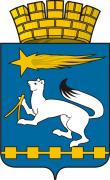 АДМИНИСТРАЦИЯ ГОРОДСКОГО ОКРУГА НИЖНЯЯ САЛДАП О С Т А Н О В Л Е Н И Е21.12.2020                                                                                                   № 668г. Нижняя СалдаОб утверждении Перечня получателей субсидий организациям 
или юридическим лицам на проведение профилактической обработки мест общего пользования в многоквартирных домах, расположенных
на территории городского округа Нижняя Салда В соответствии с постановлением администрации городского округа Нижняя Салда от 29.05.2020 № 276 «Об утверждении Порядка предоставления субсидий организациям или юридическим лицам на проведение профилактической обработки мест общего пользования в многоквартирных домах, расположенных на территории городского округа Нижняя Салда и Положения и состава Комиссии по подготовке решения о предоставлении субсидий организациям или юридическим лицам на проведение профилактической обработки мест общего пользования в многоквартирных домах, расположенных на территории городского округа Нижняя Салда», на основании протокола комиссии по подготовке решения о предоставлении субсидий организациям или юридическим лицам на проведение профилактической обработки мест общего пользования в многоквартирных домах, расположенных на территории городского округа Нижняя Салда           от 14.12.2020 № 3, руководствуясь Уставом городского округа Нижняя Салда, администрация городского округа Нижняя Салда ПОСТАНОВЛЯЕТ:1. Утвердить Перечень получателей субсидий организациям или юридическим лицам на проведение профилактической обработки мест общего пользования в многоквартирных домах, расположенных на территории городского округа Нижняя Салда (приложение).2. Первому заместителю главы администрации городского округа Нижняя Салда Черкасову С.В. заключить соглашение о предоставлении субсидии на возмещение затрат, осуществленных в целях проведения профилактической дезинфекционной обработки мест общего пользования в многоквартирных домах, расположенных на территории городского округа Нижняя Салда.3. Опубликовать настоящее постановление в газете «Городской вестник плюс» и разместить на официальном сайте администрации городского округа Нижняя Салда.4. Контроль за исполнением настоящего постановления возложить 
на первого заместителя главы администрации городского округа Нижняя Салда Черкасова С.В.Главы городского округаНижняя Салда                                                                                    А.А. МатвеевУТВЕРЖДЕНпостановлением администрации городского округа Нижняя Салда от_21.12.2020 № 668Перечень
получателей субсидий организациям или юридическим лицам на проведение профилактической обработки мест общего пользования в многоквартирных домах, расположенных на территории городского округа Нижняя Салда1. Общество с ограниченной ответственностью «Нижнесалдинская Управляющая Компания «Жилой дом».